Maths Challenge – Try as many of these as you can!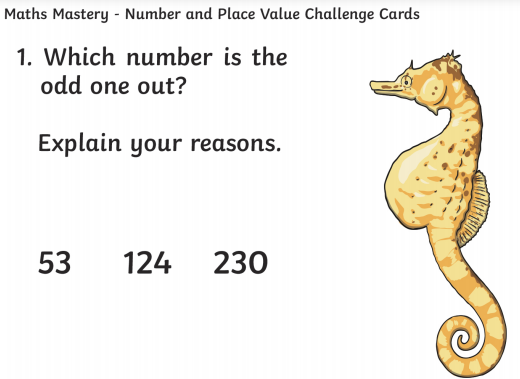 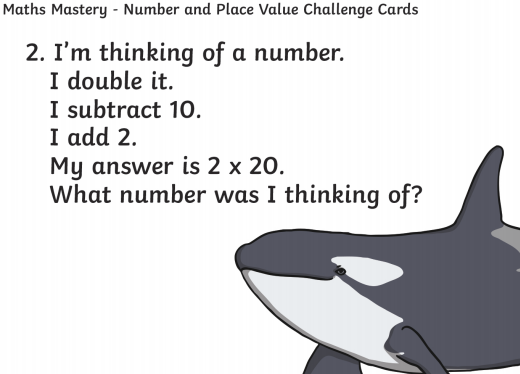 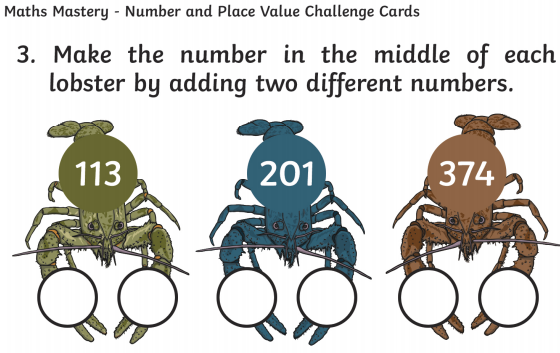 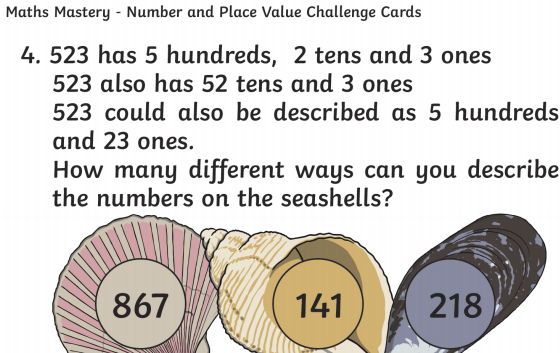 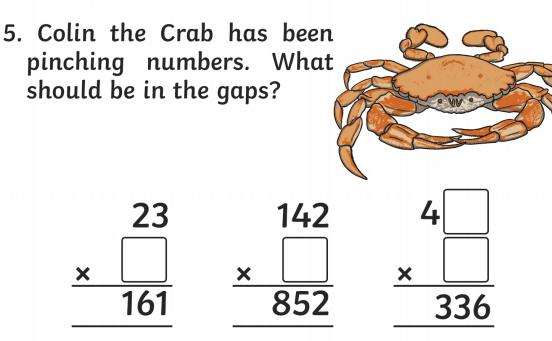 Find the answers below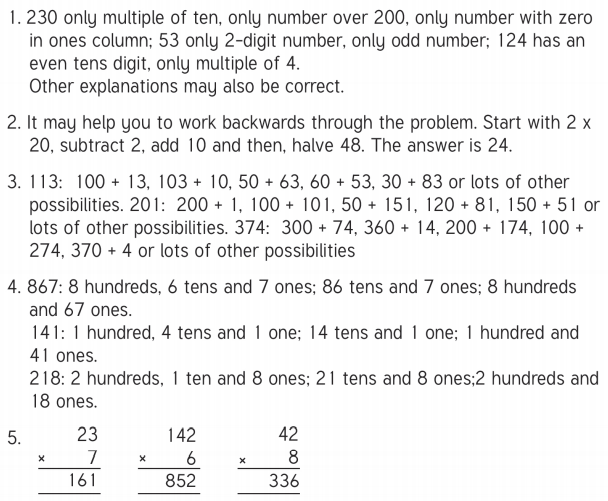 